SAMPLE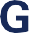 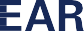 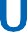 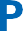 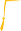 Cultural Sensitivity Quiz—Answer KeyPassing = at least 4 of 5 correctCultural competency is having the capacity to function effectively in other cultures. It is valuing and respecting diversity, and being sensitive to cultural differences. TrueFalseCultural sensitivity begins with being aware of one’s biases, prejudices and knowledge about the person (s) with whom you are interacting. TrueFalseWhich is included in the definition of culture?GenderSexual OrientationEthnicity All of the aboveWhat is poverty?The inability for an individual to maintain a job.The inability of individuals to provide themselves with adequate housing. The extent to which an individual goes without adequate resources.The result of an individual’s poor monetary decisions.Sexual Orientation is a personal right, just as religious affiliation is; however, it differs in the fact that it is not protected under the law.True False